Monday:  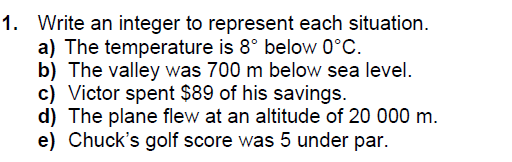 Answers:   __________	B.  __________	  C.  ___________   D.  __________   E.  __________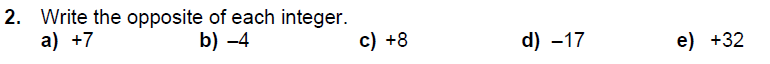 Tuesday:  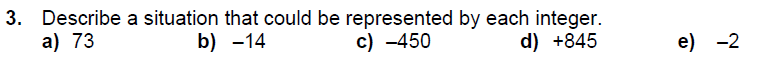 a.b.c.d.e. Wednesday:  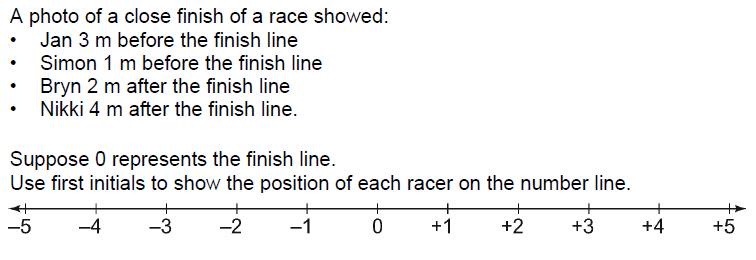 Thursday:  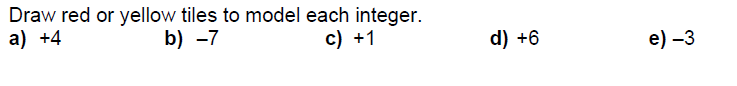 